ФЕДЕРАЛЬНОЕ АГЕНТСТВО ЖЕЛЕЗНОДОРОЖНОГО ТРАНСПОРТА Федеральное государственное бюджетное образовательное учреждение высшего образования«Петербургский государственный университет путей сообщения Императора Александра I»(ФГБОУ ВО ПГУПС)Кафедра «Логистика и коммерческая работа»__________________ Л.С. Блажко«____» _______________ .ПРОГРАММАучебной практики«УЧЕБНАЯ ПРАКТИКА ПО ПОЛУЧЕНИЮ ПЕРВИЧНЫХ ПРОФЕССИОНАЛЬНЫХ УМЕНИЙ И НАВЫКОВ» (Б2.У.1)для направления38.04.02  "Менеджмент"по магистерской программе «Логистика» Форма обучения – очная, заочнаяСанкт-Петербург2019 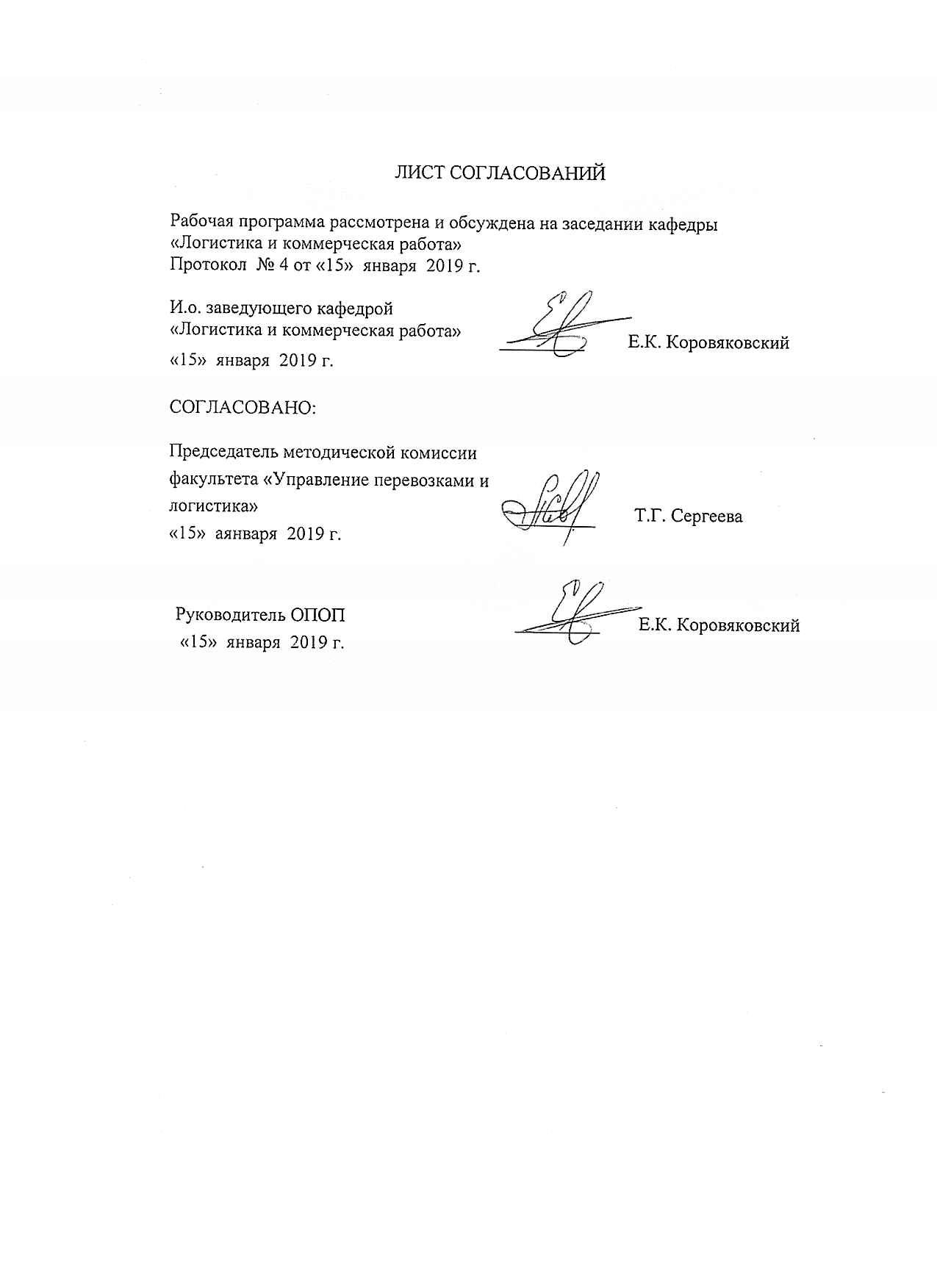 1. Вид практики, способы и формы ее проведенияПрограмма составлена в соответствии с ФГОС ВО, утвержденным 30 марта ., приказ № 322 для направления подготовки 38.04.02 «Менеджмент» (уровень магистратуры), по учебной практике «Учебная практика по получению первичных профессиональных умений и навыков».Форма проведения практики – учебная практика в соответствии с учебным планом подготовки магистра, утвержденным «07» июля .Тип практики: практика по получению первичных профессиональных умений и навыков, в том числе первичных умений и навыков научно-исследовательской деятельности.Способ проведения практики – стационарная.Практика проводится дискретно по периодам проведения практик.Практика проводится в компьютерных классах кафедры «Логистика и коммерческая работа». Задачами проведения практики являются:практическое освоение типовых офисных приложений для автоматизации работы с информацией в сфере логистики;овладение современными средствами подготовки традиционных («журнальных») и электронных научных публикаций и презентаций;формирование практических навыков использования научно-образовательных ресурсов Internet в повседневной профессиональной деятельности исследователя; овладение современными методами и средствами автоматизированного анализа и систематизации научных данных;составление плана и систематизированного списка литературы, а также подбор современных информационных Интернет-ресурсов по теме выпускной квалификационной работы.2. Перечень планируемых результатов обучения при прохождении практики, соотнесенных с планируемыми результатами освоения основной профессиональной образовательной программыПланируемыми результатами прохождения практики является приобретение знаний, умений, навыков и/или опыта деятельности.В результате прохождения практики обучающийся должен:ЗНАТЬ:преимущества использования приемов автоматизации обработки многостраничного текстового документа;назначение электронного сопровождения к докладу;возможности информационной технологии средств мультимедиа для создания презентаций;УМЕТЬ:использовать возможности современных информационных средств для систематизации, оформления и представления результатов научного исследования;проводить литературный обзор по выбранной теме диссертационного исследования;представлять информацию в структурированном виде для оформления отчетных материалов;ВЛАДЕТЬ:возможностями компьютерной обработки экономических данных;современными электронными средствами формирования многостраничного документа и презентационных материалов по теме научного исследования;опытом работы с литературными источниками, их систематизацией.Приобретенные знания, умения, навыки и/или опыт деятельности, характеризующие формирование компетенций, осваиваемых при прохождении данной практики, позволяют решать профессиональные задачи, приведенные в соответствующем перечне по видам профессиональной деятельности в п. 2.4 основной профессиональной образовательной программы (ОПОП).Прохождение практики направлено на формирование следующих профессиональных компетенций (ПК):научно-исследовательская деятельность:способностью обобщать и критически оценивать результаты исследований актуальных проблем управления, полученные отечественными и зарубежными исследователями (ПК-6);способностью представлять результаты проведенного исследования в виде научного отчета, статьи или доклада (ПК-7);способностью обосновывать актуальность, теоретическую и практическую значимость избранной темы научного исследования (ПК -8);способностью проводить самостоятельные исследования в соответствии с разработанной программой (ПК -9);Область профессиональной деятельности обучающихся, прошедших данную практику, приведена в п. 2.1 ОПОП.Объекты профессиональной деятельности обучающихся, прошедших данную практику, приведены в п. 2.2 ОПОП.3. Место практики в структуре основной профессиональной образовательной программыПрактика «Учебная практика по получению первичных профессиональных умений и навыков» (Б2.У.1) относится к Блоку 2 «Практики» и является обязательной.4. Объем практики и ее продолжительностьУчебная практика проводится с 18 по 21 неделю для очной формы обучения, с 41 по 44 неделю для заочной формы обучения.Для очной формы обучения:Для заочной формы обучения: Примечания: «Форма контроля знаний» – экзамен (Э), зачет (З), зачет с оценкой (З*).5. Содержание практики Для очной и заочной форм обучения: 6. Формы отчетностиПо итогам практики обучающимся составляется отчет с учетом индивидуального задания, выданного руководителем практики от Университета.Структура отчета по практике представлена в фонде оценочных средств кафедры «Логистика и коммерческая работа».7. Фонд оценочных средств для проведения промежуточной аттестации обучающихся по практикеФонд оценочных средств по практике является неотъемлемой частью программы практики и представлен отдельным документом, рассмотренным на заседании кафедры и утвержденным заведующим кафедрой.8. Перечень основной и дополнительной учебной литературы, нормативно-правовой документации идругих изданий, необходимых для проведения практики8.1 Перечень основной учебной литературы, необходимой для прохождения практики.Нейл Д. Практическое использование Vim [Электронный ресурс] : . — Электрон. дан. — М. : ДМК Пресс, 2014. — 384 с. — Режим доступа: http://e.lanbook.com/books/element.php?pl1_id=82819 — Загл. с экрана.8.2 Перечень дополнительной учебной литературы, необходимой для прохождения практики.1.	Рощин, С.М. Как быстро найти нужную информацию в Интернете [Электронный ресурс] : учебное пособие. — Электрон. дан. — М. : ДМК Пресс, 2010. — 144 с. — Режим доступа: http://e.lanbook.com/books/element.php?pl1_id=1137 — Загл. с экрана.8.3 Перечень нормативно-правовой документации, необходимой для прохождения практики.При освоении данной практики нормативно-правовая документация не используется.8.4 Другие издания, необходимые для прохождения практики1. Библиографическое описание. Общие требования и правила оформления. ГОСТ 7.1-2003, введен 01.07.2004 г.2. Общие требования к текстовым документам. ГОСТ 2.105-95 ЕСКД от 01.07.1996 (в ред. от 22.06.2006 г.)9. Перечень ресурсов информационно-телекоммуникационной сети «Интернет», необходимых для прохождения практикиЛичный кабинет обучающегося и электронная информационно-образовательная среда. [Электронный ресурс]. – Режим доступа: http://sdo.pgups.ru / (для доступа к полнотекстовым документам требуется авторизация).Электронно-библиотечная система ЛАНЬ [Электронный ресурс]. Режим доступа: https://e.lanbook.com (для доступа к полнотекстовым документам требуется авторизация)Электронная библиотека ЮРАЙТ. Режим доступа: https://biblioline.ru/ (для доступа к полнотекстовым документам требуется авторизация).Электронно-библиотечная система ibooks.ru («Айсбукс»). Режим доступа: https://ibooks.ru/home.php?routine=bookshelf (для доступа к полнотекстовым документам требуется авторизация)Электронная библиотека «Единое окно к образовательным ресурсам». Режим доступа: http://window.edu.ru - свободныйДополнительный перечень ресурсов информационно-телекоммуникационной сети «Интернет», необходимых для проведения практики, определяется руководителем практики.10. Перечень информационных технологий, используемых при проведении практики, включая перечень программного обеспечения и информационных справочных системСистемой информационного обеспечения практики предусматриваются использование единой автоматизированной информационной системы управления Университета (ЕАИСУ) для учета прохождения практики обучающимися с первого по пятый курсы.Перечень информационных технологий, используемых при прохождении практики:технические средства (компьютерная техника, наборы демонстрационного оборудования); методы обучения с использованием информационных технологий (демонстрация мультимедийных материалов и т.д.);электронная информационно-образовательная среда Петербургского государственного университета путей сообщения Императора Александра I [Электронный ресурс]. Режим доступа:  http://sdo.pgups.ru.Дисциплина обеспечена необходимым комплектом лицензионного программного обеспечения, установленного на технических средствах, размещенных в специальных помещениях и помещениях для самостоятельной работы: операционная система Windows, MS Office.11.  Описание материально-технической базы, необходимой для проведения практикиМатериально-техническая база обеспечивает проведение всех видов учебных занятий, предусмотренных учебным планом по данному направлению подготовки магистров и соответствует действующим санитарным и противопожарным нормам и правилам.Она содержит:помещения для проведения лекционных и практических занятий (занятий семинарского типа), курсового проектирования, укомплектованных специализированной учебной мебелью и техническими средствами обучения, служащими для представления учебной информации большой аудитории (маркерной доской, мультимедийным проектором и другими информационно-демонстрационными средствами). В случае отсутствия в аудитории технических средств обучения для предоставления учебной информации используется переносной проектор и маркерная доска (стена). Для проведения занятий лекционного типа используются учебно-наглядные материалы в виде презентаций, которые обеспечивают тематические иллюстрации в соответствии с рабочей программой дисциплины;помещения для проведения групповых и индивидуальных консультаций;помещения для проведения текущего контроля и промежуточной аттестации;помещения для самостоятельной работы (4.108-1, 4.108-2а) оснащены компьютерной техникой с возможностью подключения к сети "Интернет" с обеспечением доступа в электронную информационно-образовательную среду.Разработчик программы, 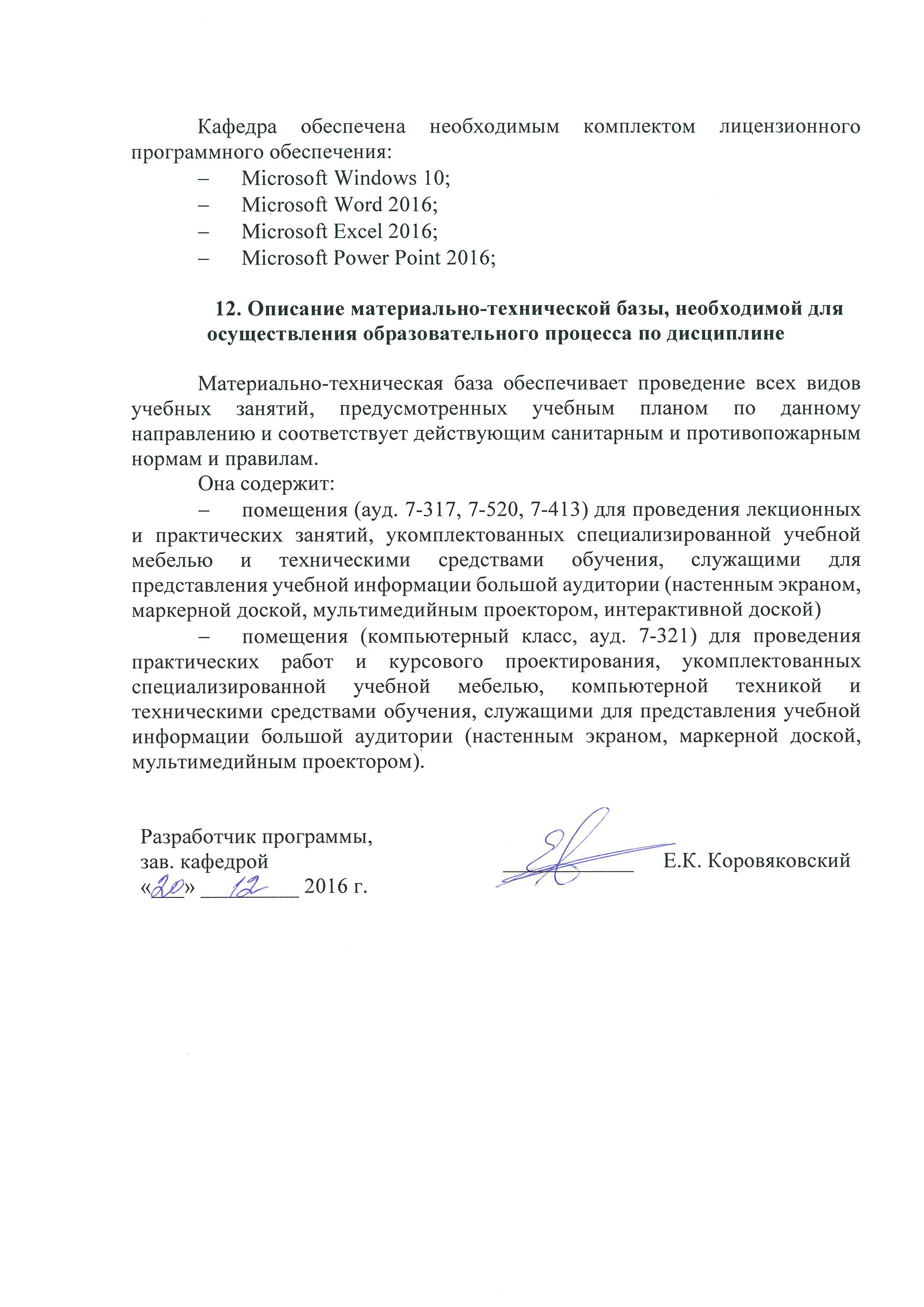 и.о. зав. кафедройВид учебной работыВсего часовСеместрВид учебной работыВсего часов1Выполнение индивидуального задания5656Форма контроля знанийЭЭОбщая трудоемкость: час / з.е.216/6216/6Продолжительность практики: неделя44Вид учебной работыВсего часовКурсВид учебной работыВсего часов1Выполнение индивидуального задания5656Форма контроля знанийЭЭОбщая трудоемкость: час / з.е.216/6216/6Продолжительность практики: неделя44Вид учебной работыФорма и место проведенияРезультат (форма отчета)1. ПодготовительныйОрганизационное собрание, кафедра «Логистика и коммерческая работа»Направление на практику2. Учебно-производственный(основной)Выполнение программы практики, объект практикикафедра «Логистика и коммерческая работа»Отчет по практике3. Заключительный (отчетный)Оформление отчета по практике, кафедра «Логистика и коммерческая работа»Отчет по практике. Защита отчета.